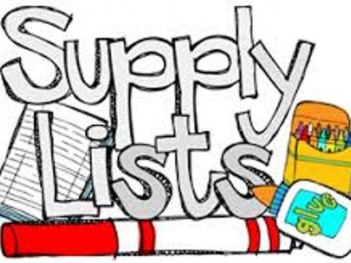 Mrs. Maria & Mrs. Becky’s2-Day ClassSupply list 2017-2018One sturdy two pocket folder (for correspondence between parents and teachers)One package of colored pencils Two box Crayola crayons (16 count)One box Crayola washable markersOne watercolor paint setOne bottle Elmer's glueSix Elmer’s glue sticksTwo containers Lysol wipes (preferably in the yellow container)One spray can Lysol disinfectantOne plastic container of baby wipesOne bottle foaming hand soapOne pack of 6” white uncoated paper platesOne box of sandwich size Ziploc bagsOne family picture (to be displayed in class all year)One change of clothing in labeled Ziploc bag (to remain in classroom)OFFICE SUPPLIES1 REAM OF COPY PAPER1 BAG OF COTTON BALLS$20 classroom fee Please make sure student has a standard size book bag to use on a daily basis to carry folder, lunch box, snack and crafts, etc.Please clearly label folder, lunch box (spill proof cup), family picture, change of clothing and book bag.  All other supplies will be shared and do not need to be labeled.